2019國際特殊奧林匹克東亞區青少年領袖峰會2019 SOEA Youth Leadership Summit in Beijing甄選辦理公告一、依據2019年6月28日國際特奧會東亞區電子郵件信函辦理。二、峰會目的國際特殊奧林匹克東亞區青少年領袖峰會，提供區域內的特奧運動員，學習新知識、新技能、分享自身經驗與故事、實踐自我理念的平台。本次峰會除了可與來自區域內成員組織（中華台北特奧會、香港特殊奧運會、澳門特殊奧運會、韓國特奧會、蒙古特奧會、中國特奧委會）共同學習、交流互動外，國際特奧會東亞區更邀請了北美、亞太、拉丁美洲等區域青少年領袖代表團，一起為特奧運動員相關議題集思廣益、共同努力。三、峰會時間2019年11月12日至17日（11/12抵達北京、11/17返回台灣）。四、峰會地點中國北京五、參加對象：依據國際特奧會東亞區所分配的名額，本會代表團成員及名額應為如下5人：本會推動或協助本會推動非運動項目相關人員（1名）。現任區域信使（1名，為東亞區指定參加，不需參加甄選）。現任區域信使之指導老師（1名，為東亞區指定參加，不需參加甄選）。特奧運動員（智能障礙者，1名，需與融合夥伴組隊參加甄選）。融合夥伴（非身心障礙者，1名，需與特奧運動員組隊參加甄選）。本次甄選將選出1組特奧運運動員領袖及融合夥伴。六、甄選辦法（一）甄選辦法報名以『組』為單位，亦即每組為『特奧運動員領袖 1名、融合夥伴1名』，特奧運動員領袖與融合夥伴需同組報名甄選(不可個別報名甄選)，融合夥伴與特奧運動員領袖『不得重複報名其他組別』，如重複報名則取消甄選資格。融合夥伴與特奧運動員的年齡宜應相近，建議勿差距過大，特奧運動員與融合夥伴間的互動程度，將會是甄選的重點之一。報名文件：(1)特奧運動員、融合夥伴各自繳交資料一份。(內含個人基本資料、自傳，PDF 檔，中、英文撰寫各一份，詳如附件一)。(2)繳交同意書及免責同意書(詳閱附件二)。(3)繳交專案計畫書一份（詳如附件三）。以上資料有缺即不予受理報名請於 108 年 9 月 11 日(三)下午 6 點前，將所有報名資料以電子郵件寄至以下信箱: soctnonsports@gmail.com 
主旨請述明「甄選 2019 SOEA Youth Leadership Summit+單位名稱」本次甄選將選出正取 1 組、備取若干組(依評審委員決議)，甄選結果將公告本會網站及臉書。評審委員將由本會遴聘適當人選，如經本次甄選後，依舊無法選出適合代表中華台北特奧會出席的人選時，本會將以「從缺」辦理。注意事項：峰會結訓後，如無法依相關規定執行所規劃之活動，『將禁止參加特奧相關非運動項目甄選之資格兩次』。證件辦理：錄取者在規定時間內無法提供相關文件、證件(如：照片、身分證、護照、台胞證等)者視同放棄，由本會依序遞補人員。（以組為單位其中一人無法參加時，視同全組放棄）。正取隊伍因故無法參加，則由備取隊伍依序替補。本會預計於 108 年 9 月 18 日(三)(報到時間另行通知學校單位或指導老師)，於本會台北或高雄辦公室辦理甄選(將依報名單位所屬區域多寡，就近選擇甄選地點)，所有報名參加甄選的人員都要到場參加面試，其中一人無法到場者；或超過報到時間 15 分鐘者，則取消甄選資格。如甄選時間有所變更，將以電話通知學校單位或指導老師，屆時請保持通訊系統順暢。甄選結果將於甄選結束隔日，公告於本會網站與臉書專頁。如有相關問題，請於上班時間(週一至週五，上午 9 點至下午 6 點)詢問: 
王子培副秘書長
電話:07-3317096 或 0937597315
電子郵件:u8744038@gmail.com 台北辦公室地址:台北市大同區昌吉街 55 號 2 樓 213 室 高雄辦公室地址:高雄市前鎮區一心一路 243 號 12 樓之 2(K 室)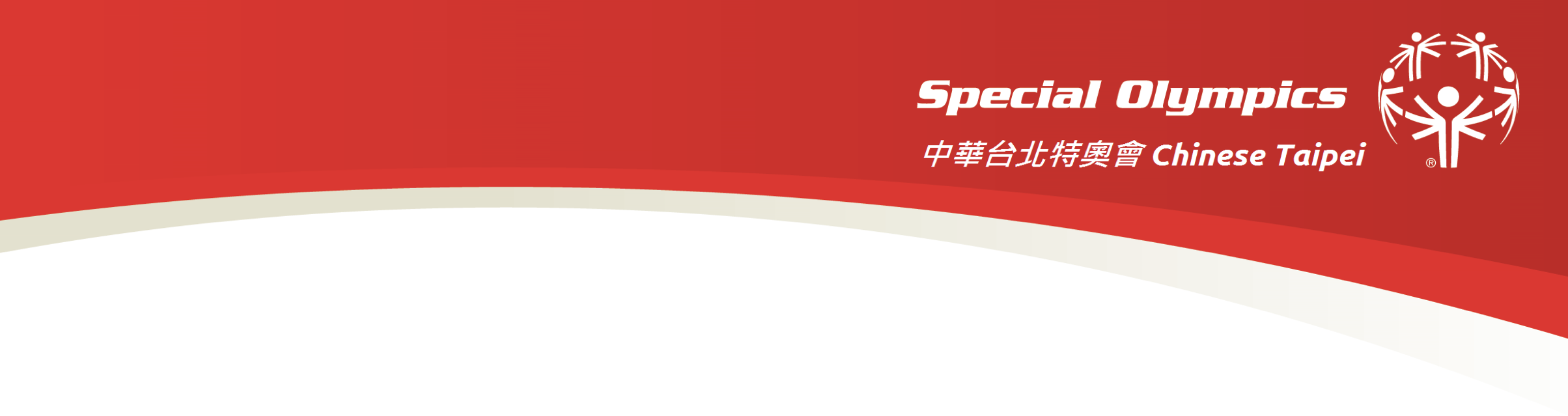 七、甄選對象與報名資格特奧運動員1名高中（職）或大學之在學學生，年齡需介於16（含）至22歲（未滿23歲）。可與融合夥伴不同性別或不同單位。但實際居住地或就學地點須為同一縣市或相鄰縣市。必須有良好的口語表達與溝通能力、需識字、以及基本的社交能力。具良好的生活自理能力，無不良習慣、與情緒管理問題，並且能搭乘飛機遠行。在國內參與過特奧相關運動或非運動項目活動的經驗，如完成本會青少年領袖或運動員領袖培訓者優先。經錄取代表參與峰會結訓後，需於於109 年度自辦或協助本會辦理相關青少年項目活動並切結之。融合夥伴1名高中（職）或大學之在學學生，年齡需介於16（含）至22歲（未滿23歲）。可與特奧運動員領袖不同性別或不同單位。但實際居住地或就學地點須為同一縣市或相鄰縣市。需有良好的英文能力（峰會以英文進行，融合夥伴需協助運動員翻譯、發表以及參與社交；如有英文能力證明為佳）。具有良好的生活自理能力、正向態度、無不良嗜好、長途旅行與照顧運動員的能力。在國內參與過特奧相關運動或非運動項目活動的經驗，曾擔任過融合夥伴者，或經本會之青少年峰會領袖或運動員領袖培訓者更佳。經錄取代表參與峰會結訓後，需於於109 年度自辦或協助本會辦理相關青少年項目活動並切結之。八、費用國際特奧會東亞區支付本會代表機票、活動期間落地招待。本會代表之國內交通、保險費則由本會辦理及支出相關費用。個人之簽證、證件辦理等相關費用，需由個人自行負擔與辦理。2019 SOEA Youth Leadership Summit agendaTuesday, November 12th  Arrival at Beijing Wednesday, November 13th                                                                         Welcome & Opening  Special Olympics global overview and updates  Unified Youth Leader Presentation  Inclusive Youth Leadership Workshop Thursday, November 14th                                                                           Panel Discussion Youth Project Management  Leading Change Friday, November 15th                                                                              2019 SOEA Unified Schools Leadership Forum  The Great Wall Walk and Talk Saturday, November 16th                                                                           Unified Sports Experience Reflection & Summary Closing Ceremony Impression of Old Town - Beijing Hutong Sunday, November 17th                                                                            Departure 附件一參加國際特殊奧林匹克東亞區青少年領袖峰會甄選報名表本表如不敷使用，請自行增列。附件二2019國際特殊奧林匹克東亞區青少年領袖峰會免責聲明書（本表由國際特奧會提供）（適用於參與本次峰會的特奧運動員、青少年融合夥伴及指導老師）參與2019國際特殊奧林匹克東亞區青少年領袖峰會的特奧運動員、青少年融合夥伴及隨隊指導老師，應閱讀並簽署本免責聲明書。若參與者為特奧運動員或未成年青少年融合夥伴，則本承諾函應由參與者的父母或監護人簽名確認。在適用法律許可的範圍內，本聲明書為參與者自願參與此次峰會活動、風險自擔及豁免國際特殊奧林匹克委員會及國際特殊奧林匹克東亞區對參與者參與此次活動或在參與活動往返途中出現各種意外事故、突發氣候變化和自身疾病等不可預測因素遭受身體損害承擔任何責任的書面證明；若參與者出現上述情形或身體損傷時，除接受國際特殊奧林匹克委員會及國際特殊奧林匹克東亞區購買的保額範圍內的賠償外，不得再另行對國際特殊奧林匹克委員會及國際特殊奧林匹克東亞區主張任何賠償或追究其它責任。參與者姓名：								出生日期：								參與者身份：   □特奧運動員     /     □青少年融合夥伴     /     □指導老師若參與者為特奧運動員或未成年青少年融合夥伴，請填寫：父母/監護人 姓名：								父母/監護人與參與者的關係：								本人是2019國際特殊奧林匹克東亞區青少年領袖峰會（「本次峰會項目」）的參與者或其父母/監護人。本人茲代表參與者瞭解並同意參加本次峰會項目，已告知國際特殊奧林匹克東亞區所有有關參與者健康狀況和醫療記錄等相關信息，已提供參與者在本次峰會項目出發日前6個月內的有效體檢證明和醫療記錄，並且保證參與者在身體上和精神上具備足夠的能力參加本次峰會項目。本人茲代表參與者，同意國際特殊奧林匹克東亞區為組織本次峰會項目及宣傳推廣特殊奧林匹克事業之目的收集和使用參與者的個人信息，並同意基於該目的向國際特殊奧林匹克東亞區的關聯機構、第三方服務提供商及贊助商提供參與者的個人信息。 本人茲代表參與者，同意國際特殊奧林匹克東亞區有權無償對本人參加本次峰會項目進行攝影、攝像、錄音或文字記錄，並有權無償將含有本人姓名、肖像、聲音的照片、錄影、錄像、錄音帶及報道用於電視、網絡、電影、報刊、雜誌及其它媒體用於特殊奧林匹克事業有關的宣傳、推廣、介紹、籌款等活動。本人茲代表參與者，同意國際特殊奧林匹克東亞區有權無償備份、使用、轉載本人在本次活動上拍攝、撰寫並公開展示或發佈在網絡等媒體上的照片、視頻、文章、發言稿、幻燈片等，在電視、網絡、電影、報刊、雜誌及其它媒體上進行與特殊奧林匹克事業有關的宣傳、推廣、介紹、籌款等活動。本人茲代表參與者，同意若參與者在本次峰會項目期間遇突發事件而需要緊急醫療救治，參與者的父母/監護人不在現場或無法取得聯繫的情況下，而參與者自身無法對緊急醫療救治做出判定或無法自行做出醫療安排時，國際特殊奧林匹克東亞區有權為參與者安排必需的緊急醫療救治及採取必要措施，包括住院治療。本人茲代表參與者充分瞭解本次峰會項目可能遇到的風險，包括：受傷、永久性殘疾、癱瘓甚至死亡、走失。這可能是參與者的個人行為所致，也可能是他人行為所致，或者自然原因等，並且或有其它不可預見的和本人未知的風險發生。本人茲代表參與者已知悉國際特殊奧林匹克東亞區就本項目為參與者購買的[請填入保險名稱]保險（「已投保保險」），並認可已投保保險的保險範圍。在適用法律許可的範圍內，本人願意接受並承擔在國際特殊奧林匹克東亞區為本次峰會項目參與者已投保保險範圍之外的所有損失、花銷、傷害的責任。本人確認已閱讀本聲明書並將其所列條款解釋給參與者。 本人同意並接受本聲明書所述的全部條款和內容，並自願簽署本聲明書，未經任何誘導、脅迫或任何形式的擔保。參加2019國際特殊奧林匹克東亞區青少年領袖峰會的特奧運動員與未成年青少年融合夥伴，必須獲得父母/監護人的簽名。參與者 簽名：	                           日期： 					父母/監護人 簽名：				  	       日期：					附件三Project Idea Proposal 項目計劃書*Each pair of youth leaders work on this project idea proposal before the Summit for further discussion. This project idea proposal will be focusing on one prioritized goal in one area that you want to change in your community. Methods on how to expand your proposal will be introduced on November 14th, and you will have time to add more details into your proposal to compose a concrete action plan that you can bring back to your community to implement.*每隊青少年領袖需要在峰會前提交一份項目設想計劃書以便在峰會時進行討論。請在這份提議中主要針對你所在地區所面臨的某一方面挑戰中的某一個重點寫出你想要如何進行改變。11月14日，將有講師指導和幫助你完善你的計劃書，使它成為一個具可行性的行動計劃，並在你所在地區實施該項目。姓名性別男   女照片單位照片單位聯絡人電話：單位聯絡人電話：單位聯絡人電話：單位聯絡人電話：照片類別特奧運動員  融合夥伴特奧運動員  融合夥伴特奧運動員  融合夥伴照片生日年  月  日葷素葷   素照片身份證台胞證照片聯絡電話（手機）：聯絡電話（手機）：聯絡電話（手機）：聯絡電話（手機）：照片E-mail：E-mail：E-mail：E-mail：照片Line ID：Line ID：Line ID：Line ID：照片參與特奧經驗（請條列相關經驗及檢附相關佐證資料）參與特奧經驗（請條列相關經驗及檢附相關佐證資料）參與特奧經驗（請條列相關經驗及檢附相關佐證資料）參與特奧經驗（請條列相關經驗及檢附相關佐證資料）參與特奧經驗（請條列相關經驗及檢附相關佐證資料）參與特奧經驗（請條列相關經驗及檢附相關佐證資料）中英文自傳（運動員之英文自傳由融合夥伴協助撰寫）中英文自傳（運動員之英文自傳由融合夥伴協助撰寫）中英文自傳（運動員之英文自傳由融合夥伴協助撰寫）中英文自傳（運動員之英文自傳由融合夥伴協助撰寫）中英文自傳（運動員之英文自傳由融合夥伴協助撰寫）中英文自傳（運動員之英文自傳由融合夥伴協助撰寫）School’s Name:學校名稱：Youth Leaders’ Names:青少年領袖名字（所有參與者）：What is one area that you see individuals with intellectual disabilities struggle with in your community? (Identify the problem. E.g. Students with intellectual disabilities are isolated from students in general education)以你的觀察，你所在地區的智力障礙人士正遭遇哪些困難？（簡述你所發現的問題。例如：智力障礙學生跟普校學生存在明顯的隔閡。）What is one area that you see individuals with intellectual disabilities struggle with in your community? (Identify the problem. E.g. Students with intellectual disabilities are isolated from students in general education)以你的觀察，你所在地區的智力障礙人士正遭遇哪些困難？（簡述你所發現的問題。例如：智力障礙學生跟普校學生存在明顯的隔閡。）Big Goal (What is one goal you hope this project to achieve by end of 2020?  E.g. By the year of 2020, my school will be more acceptive of the concept of inclusion)遠期目標：（在2020年底前，你期望你的項目達到什麼目標或影響力？比如：在2020年，融合的理念會更容易被我的學校接受。）Big Goal (What is one goal you hope this project to achieve by end of 2020?  E.g. By the year of 2020, my school will be more acceptive of the concept of inclusion)遠期目標：（在2020年底前，你期望你的項目達到什麼目標或影響力？比如：在2020年，融合的理念會更容易被我的學校接受。）Objectives (What is one major idea that is helpful to achieve your goal? E.g. To found a Special Olympics Unified Club)具體目標：（你有什麼具體的想法幫你實現你的最終目標？比如：建立一個特奧融合俱樂部）Objectives (What is one major idea that is helpful to achieve your goal? E.g. To found a Special Olympics Unified Club)具體目標：（你有什麼具體的想法幫你實現你的最終目標？比如：建立一個特奧融合俱樂部）Tactics (List a few steps that you should take to make your objective happen. E.g. 1. To work with school radio/TV station to spread the concept of inclusion2. To promote on school social media. 3. To recruit students to be volunteers. Etc.)方法（請列出幾條具體行動可以幫你實現你的具體目標。比如：1. 與學校電台和電視台合作宣傳融合理念2. 在學校的社交媒體上做宣傳3. 招募志工等Tactics (List a few steps that you should take to make your objective happen. E.g. 1. To work with school radio/TV station to spread the concept of inclusion2. To promote on school social media. 3. To recruit students to be volunteers. Etc.)方法（請列出幾條具體行動可以幫你實現你的具體目標。比如：1. 與學校電台和電視台合作宣傳融合理念2. 在學校的社交媒體上做宣傳3. 招募志工等